.SIDE, HOLD, ROCK & RECOVER, STEP & TOUCHGRAPEVINE RIGHT, STEP, TOGETHER, FORWARD, HOLDROCK, RECOVER, BACK, HITCH, BACK, TOGETHER, FORWARD, BRUSHROCK, RECOVER, 1/2 TURN, HOLD, 3/4 TURN IN PLACE ENDING WITH A TOUCH, HOLDEnjoy!Foolin' Around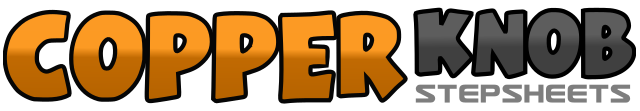 .......Count:32Wall:4Level:Beginner - Country.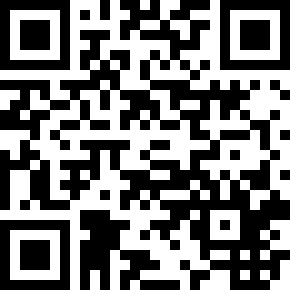 Choreographer:Rafel Corbí (ES) - August 2013Rafel Corbí (ES) - August 2013Rafel Corbí (ES) - August 2013Rafel Corbí (ES) - August 2013Rafel Corbí (ES) - August 2013.Music:Foolin' Around - Vince Gill & Paul Franklin : (CD: Bakersfield, 2013)Foolin' Around - Vince Gill & Paul Franklin : (CD: Bakersfield, 2013)Foolin' Around - Vince Gill & Paul Franklin : (CD: Bakersfield, 2013)Foolin' Around - Vince Gill & Paul Franklin : (CD: Bakersfield, 2013)Foolin' Around - Vince Gill & Paul Franklin : (CD: Bakersfield, 2013)........1-2Step left to L side, hold3-4Rock right back, recover onto left5-6Step right to R, touch left beside right7-8Step left to L, touch right besid eleft9-10Step right to R, step left behind right11-12Step right to R, touch left beside right13-14Step left to L, right beside left15-16Step left forward, hold17-18Rock right forward, recover back to left19-20Step right back, hitch left knee21-22Step left back, right beside left23-24Step left forward, brush right beside left25-26Rock right forward, recover back to left27-28Do a 1/2 turn right and step right forward, hold29-30Doing a 1/4 turn right step left beside right, do another 1/4 turn right and step right in place31-32Do another 1/4 turn right to complete a 3/4 turn in place and touch left beside right, hold